Escola Municipal de Educação Básica “Alfredo Gomes”.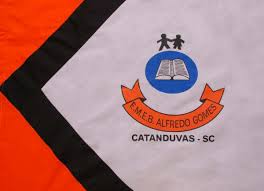 Catanduvas (SC), julho de 2020.Diretora Ivânia Apª NoraAssessora Técnica- Pedagógica Simone Carl.Assessora Técnica-Administrativa Tânia Nunes De Ávila.Professora Roseli De Lucca.2º ano.AULA  07 – SEQUÊNCIA DIDÁTICA – 08/ 07/20207º momento:Os alunos deverão ler com calma o texto: AMBIENTE NATURAL E AMBIENTE MODIFICADO. Após a leitura copiar o texto cuidando os espaçamento que ele tem no título e nos parágrafos. A seguir farão interpretação do texto com algumas perguntas relacionadas ao mesmo e outras com respostas pessoais. Por último deverão procurando em jornais e revistas figuras com os dois tipos de ambientes, ambientes naturais e ambientes modificados.Ler e copiar o texto:                 AMBIENTE NATUARL E AMBIENTE MODIFICADO.    Tudo que nos rodeia forma o ambiente.    As florestas, as praias, os desertos, os oceanos, os campos, etc. São ambientes naturais.    O ser humano modifica a natureza para viver conforme sua necessidade, construindo prédios, ruas, avenidas, pontes e viadutos que chamamos de ambientes modificados.COMPLETE AS FRASES CONFORME O TEXTO:AMBIENTES NATURAIS SÃO AS ..........................................................................................AMBIENTES MODIFICADOS SÃO OS ..................................................................................O AMBIENTE ONDE VOCÊ MORA É NATURAL OU MODIFICADO? ......................................QUE LUGAR DA SUA CASA QUE VOCÊ MAIS GOSTA? POR QUÊ?VOCÊ PREFERE MORAR EM UM AMBIENTE NATURAL OU MODIFICADO? POR QUÊ?RECORTE DE REVISTAS OU JORNAIS FIGURAS DE AMBIENTES NATURAIS E DE AMBIENTE MODIFICADO, COLONDO-OS EM SEU CADERNO.BOA SEMANA A TODOS, GRATIDÃO AS FAMÍLIAS PELO EMPENHO E COLABORAÇÃO.  NÃO ESQUEÇAM DE MANDAR FOTOS DAS ATIVIDADES.